Приложение №6к листу голосования члена Организационного комитета Международной олимпиады Ассоциации образовательных организаций высшего образования «Глобальные университеты» для абитуриентов магистратурыСтруктура научного профиля (портфолио) потенциальных научных руководителей участников Международной олимпиады Ассоциации «Глобальные университеты» по треку аспирантуры в 2020-2021 гг. УниверситетНациональный исследовательский Томский государственный университетИнститут прикладной математики и компьютерных наукУровень владения английским языкомВыше среднегоНаправление подготовки, на которое будет приниматься аспирантИнформатика и вычислительная техникаКод направления подготовки, на которое будет приниматься аспирант09.06.01Перечень исследовательских проектов потенциального научного руководителя (участие/руководство)30.04.2019 — 31.12.2019
Исследование математических моделей процессов передачи данных в компьютерных сетях на уровне транспортного соединения
Государственная поддержка ведущих университетов Российской Федерации в целях повышения их конкурентной способности среди ведущих мировых научно-образовательных центров (5-100)
Исполнитель10.09.2018 — 15.09.2018
XYII Международная конференция "Информационные технологии и математическое моделирование" им. А.Ф.Терпугова" (ИТММ-2018)
Руководитель05.06.2018 — 31.12.2018
Проект организации XVII Международной конференции имени А.Ф. Терпугова «ИНФОРМАЦИОННЫЕ ТЕХНОЛОГИИ И МАТЕМАТИЧЕСКОЕ МОДЕЛИРОВАНИЕ» (ИТММ – 2018)
Руководитель19.03.2018 — 31.12.2018
Исследование математических моделей обработки, хранения и передачи больших данных
Государственная поддержка ведущих университетов Российской Федерации в целях повышения их конкурентной способности среди ведущих мировых научно-образовательных центров (5-100)
Руководитель01.10.2017 — 02.10.2017
Организация XVI Международной конференции имени А.Ф.Терпугова "Информационные технологии и математическое моделирование" (ИТТМ-2017)
Руководитель26.07.2017 — 31.12.2017
Проект организации XVI Международной конференции имени А.Ф. Терпугова «ИНФОРМАЦИОННЫЕ ТЕХНОЛОГИИ И МАТЕМАТИЧЕСКОЕ МОДЕЛИРОВАНИЕ» (ИТММ - 2017)
Руководитель17.07.2014 — 31.12.2016
Исследование математических моделей информационных потоков, компьютерных сетей, алгоритмов обработки и передачи данных
Госзадание Минобрнауки России
Исполнитель01.01.2012 — 31.12.2013
Разработка и исследование вероятностных, статистических и логических моделей компонентов интегрированных информационно-телекоммуникационных систем обработки, хранения, передачи и защиты информации.
Госзадание Минобрнауки России
ИсполнительПеречень возможных тем для исследованияИмитационное моделирование систем массового обслуживания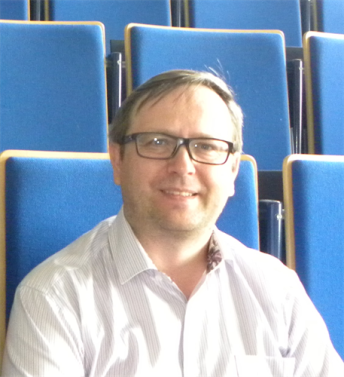 Research supervisor:Moiseev A.N.,Doctor of Philosophy (TSU)Теория массового обслуживания и вероятностные методыResearch supervisor:Moiseev A.N.,Doctor of Philosophy (TSU)Supervisor’s research interests (более детальное описание научных интересов): mathematical models of communication networks and distributed data processing systems in forms of queueing systems and networks of different types and configurations, modeling of computer networks at various architectural levels including wireless level networks access, including models of procedures for managing an individual data link transmission and a multilink transport connection that takes into account the distortion factors in communication channels and blocking of the buffer memory of transit switching nodes, as well as the level of the load on network connections and the pipeline effect that manifests itself when multi-packets messages are transported over multi-link data paths, analysis in applicability of forward error correction technique;Research supervisor:Moiseev A.N.,Doctor of Philosophy (TSU)Research highlights: We have about 25 researchers involved in the studies devoted to application of mathematical modeling and methods for solving problems in various fields, including communication networks. In our studies, we mainly use applied probability analysis, queueing theory and simulations. Our research group is the biggest in Russia in the field of queueing theory and well-known among queueing theory specialists around the world. Research supervisor:Moiseev A.N.,Doctor of Philosophy (TSU)Supervisor’smainpublications:19 публикацийNazarov A.A., Moiseev A.N. Analysis of the GI/PH/∞ system with high-rate arrivals //Automatic Control and Computer Sciences. 2015.  Vol. 49, № 6. P. 328-339.Moiseev A.N. Asymptotic Analysis of the Queueing Network SM-(GI/∞)K //CCIS. 2015. Vol. 564. P. 73-84.Moiseev A.N., Demin A.Y., Dorofeev V.A., Sorokin V. Discrete-event approach to simulation of queueing networks //Key Engineering Materials. 2016.  Vol. 685. P. 939-942Savrasov F.V., Shamin A., Pershin E.A., Meyta R.V., Moiseev A.N. Intelligent device for diagnosis of dam's condition //ACSR. 2016. Vol. 51. P. 476-479.Ivnitskii V., Moiseev A. New Results for a Thinned Renewal Process //CCIS. 2016. Vol. 638. P. 132-139.Research supervisor:Moiseev A.N.,Doctor of Philosophy (TSU)Doctor of Mathematics and Physics, Professor at the Department of Software Engineering, Tomsk State University. He has published 2 books and about 150 papers, including 25 indexed by Scopus and Wеb of Science.